MOÇÃO Nº 437/2019Manifesta apelo a Secretaria Municipal de Segurança, Trânsito e Defesa Civil para que seja instalado um redutor de velocidade (lombada) no cruzamento das Ruas Itaúna com a Ipanema em frente ao supermercado Pérola no bairro Icarai, neste município.Senhor Presidente,Senhores Vereadores, CONSIDERANDO que; fui procurado por munícipes; CONSIDERANDO que; os moradores estão preocupados com possíveis acidentes;CONSIDERANDO QUE; que o fluxo de veículos no local é grande;                           Ante o exposto e nos termos do Capítulo IV do Título V do Regimento Interno desta Casa de Leis, a CÂMARA MUNICIPAL DE SANTA BÁRBARA D’OESTE, ESTADO DE SÃO PAULO, apela a Secretaria Municipal de Segurança, Trânsito e Defesa Civil para que seja instalado um redutor de velocidade (lombada) no cruzamento das Ruas Itaúna com a Ipanema em frente ao supermercado Pérola no bairro Icarai, neste município, encaminhado cópia a Secretaria de Segurança e Trânsito e Defesa Civil , localizada a Rua Curitiba, 259 – Jardim Pérola – Santa Bárbara d´Oeste – SP – CEP - 13454-056.Plenário “Dr. Tancredo Neves”, em  31 de maio  2.019.                                                             Celso Ávila-vereador-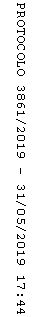 